INDICAÇÃO Nº 620/2020Assunto: Solicita a execução de pintura de sinalização horizontal na lombada da Rua Marcos Dian, conforme especifica.Senhor Presidente:INDICO, ao Sr. Prefeito Municipal, nos termos do Regimento Interno desta Casa de Leis, que se digne determinar à Secretaria competente que proceda a execução de pintura de sinalização horizontal na lombada da Rua Marcos Dian, Jd de Lucca, na altura do número 15.A presente solicitação visa a atender a pedidos de usuários e trabalhadores do local, que solicitam essa sinalização, para a segurança de todos.SALA DAS SESSÕES, 02 de dezembro de 2020.HIROSHI BANDO    Vereador – PSD*Acompanha 01 (uma) foto.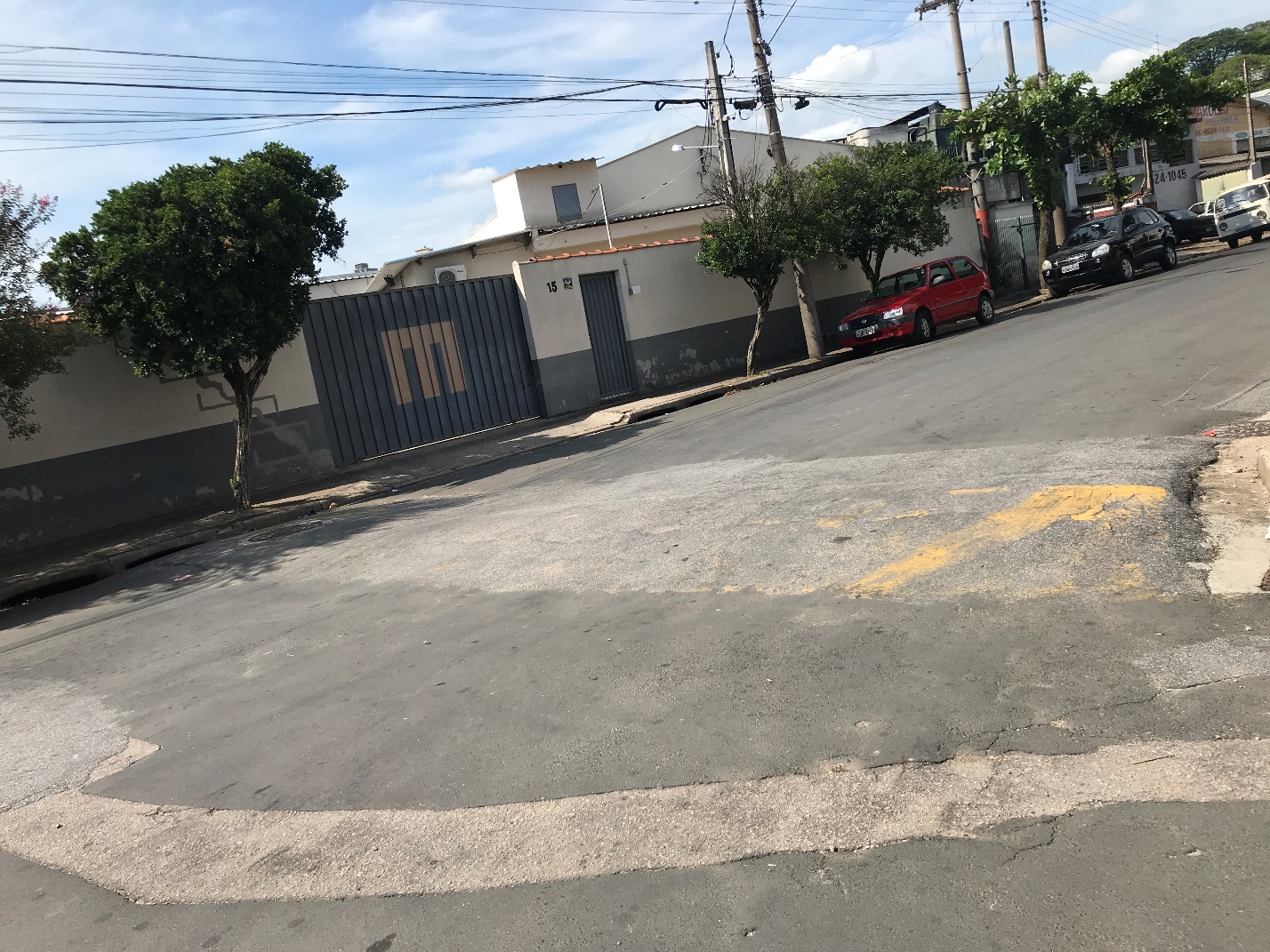 